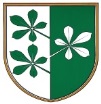 OBČINA KIDRIČEVOOdbor za gospodarjenje s premoženjemKopališka ul. 142325 KidričevoŠtev.  422-2/2019Dne,   30.1.2020Na podlagi 22. člena Statuta Občine Kidričevo Uradno glasilo slovenskih občin, št. 62/16 in 16/18) in 59. člena Poslovnika občinskega sveta Občine Kidričevo (Uradno glasilo slovenskih občin, št. 36/17 in 16/18) odbor za gospodarjenje s premoženjem predlaga občinskemu svetu Občine Kidričevo, da sprejmeS  K  L  E  POdbor za gospodarjenje s premoženjem predlaga občinskemu svetu občine Kidričevo, da se zavezanca za plačilo nadomestila za uporabo stavbnega zemljišča za nepremičnine parc. št. 1011/4, 1011/5, 1019/11 in 1019/105, vse k.o. (425) Lovrenc na Dr. polju, oprosti plačila nadomestila za uporabo stavbnega zemljišča v Občini Kidričevo v letu 2020, ker po znanih informacijah nima koristi od navedenih nepremičnin. 								Marjan Petek;								predsednik								odbora za gospodarjenje 								s premoženjem 